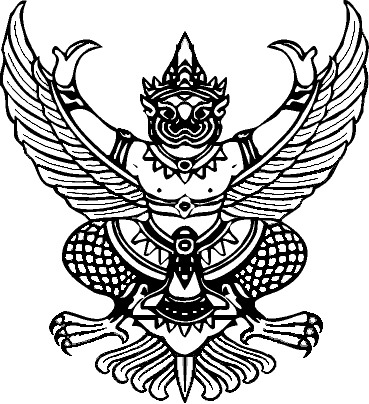 คำสั่งมหาวิทยาลัยราชภัฏบ้านสมเด็จเจ้าพระยาที่  ๑๐๐๐/๒๕๕๘เรื่อง  แต่งตั้งคณะกรรมการจัดการประชุมเชิงปฏิบัติการ เรื่อง การบริหารจัดการงานสารบรรณ----------------------------------------		ตามที่สำนักงานอธิการบดี  มหาวิทยาลัยราชภัฏบ้านสมเด็จเจ้าพระยา  ได้จัดให้มีการประชุมเชิงปฏิบัติการ เรื่อง การบริหารจัดการงานสารบรรณขึ้น  เพื่อปรับระบบงานสารบรรณให้เป็นไปตามระเบียบ  ถูกต้องและเป็นไปในแนวทางเดียวกัน  ในวันที่ ๒๕-๒๖ ธันวาคม ๒๕๕๘  เวลา ๑๓.๓๐ น.  ณ ห้องประชุมชั้น ๙ อาคาร ๑๑ นั้น		เพื่อให้การจัดประชุมครั้งนี้  ดำเนินไปด้วยความเรียบร้อยบรรลุวัตถุประสงค์  จึงแต่งตั้งบุคคลต่อไปนี้เป็นกรรมการ๑.  คณะกรรมการอำนวยการ	๑. ผู้ช่วยศาสตราจารย์ ลาวัลย์		ฟุ้งขจร			ประธานกรรมการ	๒. นายสุชาครีย์				ก่อเกียรติตระกูล		กรรมการ	๓. อาจารย์ชัชนันท์			อินเอี่ยม			กรรมการ	๔. นางบุษบงค์				วงษ์พันทา		กรรมการและเลขานุการ	หน้าที่	อำนวยความสะดวกให้คำปรึกษาและตัดสินปัญหาในการจัดการประชุม๒.  คณะกรรมการดำเนินงาน	๑. นายสุชาครีย์				ก่อเกียรติตระกูล		ประธานกรรมการ	๒. นางบุษบงค์				วงษ์พันทา		รองประธานกรรมการ	๓. อาจารย์พัฐฬภรณ์			พรชุติ			กรรมการ	๔. นางสาวดารุณี				วานิ			กรรมการและเลขานุการ	หน้าที่	๑. จัดทำโครงการ กำหนดการและวางแผนการดำเนินงาน		๒. ดูแลและควบคุมการดำเนินโครงการให้เป็นไปตามวัตถุประสงค์สั่ง ณ วันที่       ธันวาคม  พ.ศ.๒๕๕๘